SVEUČILIŠTE U ZADRUODJEL ZA INFORMACIJSKE ZNANOSTIPoslijediplomski znanstveni studij „Društvo znanja i prijenos informacija“Vijeće doktorskog studija Klasa: 602-04/16-04/10Ur. broj:2198-1-79-33/16-01Zadar, 3. ožujka 2016.RED PREDAVANJAPoslijediplomskog znanstvenog studija „Društvo znanja i prijenos informacija“na Sveučilištu u Zadru, akad. god. 2015./2016.Semestar  (obvezni predmeti)Semestar (izbor modula i odgovarajućih predmeta)Modul I. Organizacija, očuvanje i uporaba pisane baštine Voditeljica modula: prof. dr. sc. M. WillerModul II. Informacijske potrebe i čitateljski interesi i navike Voditeljica modula: izv. prof. dr. sc. Ivanka StričevićModul III. – Upravljanje promjenama u nakladništvu i knjižarstvu Voditeljica modula: doc. dr. sc. Nives TomaševićSemestar (izborni predmeti)Legenda:SVZD = Sveučilište u ZadruFFOS = Sveučilište J. J. Strossmayera u Osijeku, Filozofski fakultetUCLA = University of California Los Angeles, Department of Information Studies, USAFFLJ = Univerza v Ljubljani, Filozofska fakulteta, Oddelek za bibliotekarstvo, informacijsko znanost in knjigarstvo, SlovenijaKFU = Karl-Franzens-University of Graz, VESTIGIA- Manuscript Research Centre, AustriaRUTG = Rutgers University, School of Communication and Information, Department of Library & Information Science, New Brunswick, NJ, USALINNAE = Linnaeus University, Faculty of Arts and Humanities, School of Cultural Sciences, Department of Library and Information Science, Växjö, SwedenPozvani profesori koji održavaju gostujuća predavanja i s izlaganjima sudjeluju na doktorskim ljetnim školama, ovisno o teorijsko-istraživačkim potrebama studenata: prof. dr. sc. T. Saracevic (počasni doktorat Sveučilišta u Zadru), prof. dr. sc. D. Bawden (City University, London, UK), prof. dr. sc. C. Borgman (UCLA), prof. emeritus M. Buckland, prof. emeritus P. Sturges, prof. dr. sc. S. Erdelez (University of Missouri, SAD), prof. dr. sc. C. Cool (RUTG), prof. emerita C. Kuhlthau, prof. dr. sc. M. Kovač (FFLJ), prof. dr. sc. P. Južnić (FFLJ), prof. dr. sc. M. Barišić (FFOS), prof. dr. sc. J. Hansson (LINNAE).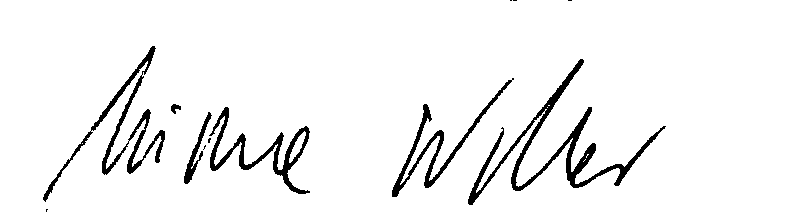 Voditeljica Vijeća doktorskog studijaProf. dr. sc. Mirna WillerŠifraNositelj/SuradnikIme i prezimeMatična ustanovaNaziv predmetaPVSECTSIZO141NositeljSuradnikSuradnikprof. dr. sc. M. Willerdoc. dr. sc. F. Peharizv. prof. dr. sc. S. Faletar TanackovićSVZDSVZDFFOSTeorija informacijskih znanosti15157,57,51515IZO142NositeljSuradnikSuradnikSuradnikSuradnikdoc. dr. sc. J. Stojanovskiprof. dr. sc. A. Gillilanddoc. dr. sc. J. Ćirićdoc. dr. sc. B. Badurinaizv. prof. dr. sc. A. BralićSVZDUCLASVZDFFOSSVZDMetodologija društveno-humanističkih znanosti157,57,57,5157,515ŠifraNositelj/SuradnikIme i prezimeMatična ustanovaNaziv predmetaPVSECTSIZB001NositeljSuradnikizv. prof. dr. sc. Z. Velagićdoc. dr. sc. M. Dragija IvanovićFFOSSVZDSocijalna povijest knjige7,57,51510IZB002NositeljSuradnikSuradnikdoc. dr. sc. M. Tomićdoc. dr. sc. M. Dragija Ivanovićprof. dr. sc. E. RenhartSVZDSVZDKFUKnjižna baština u europskim knjižnicama7,57,57,57,57,57,510IZB003NositeljSuradnikSuradnikSuradnikSuradnikSuradnikprof. dr. sc. M. Willerdoc. dr. sc. M. Tomićprof. dr. sc. Kornelija Petr Balogprof. dr. sc. A. Gillilandprof. dr. sc. D. Hasenayizv. prof. dr. sc. S. ZjalićSVZDSVZDFFOSUCLAFFOSSVZDZaštita, bibliografska i sadržajna obrada stare građe i rukopisa7,57,57,57,57,57,510ŠifraNositelj/SuradnikIme i prezimeMatična ustanovaNaziv predmetaPVSECTSIZIP01NositeljSuradnikSuradnikizv. prof. dr. sc. I. Stričevićizv. prof. dr. sc. P. Vilarprof. dr. sc. V. Čubela-AdorićSVZDFFLJSVZDKonceptualni okviri i modeli ponašanja korisnika157,57,555510IZIP02NositeljSuradnikprof. dr. R. Todddoc. dr. sc. Anela Nikčević-MilkovićRUTGSVZDPsihološke, socijalne i kulturne odrednice pismenosti153010IZIP03NositeljSuradnikizv. prof. dr. sc. I. Stričević doc. dr. sc. Ivana MartinovićSVZDFFOSDjeca i mladež u informacijskom okruženju301510ŠifraNositelj/SuradnikIme i prezimeMatična ustanovaNaziv predmetaPVSECTSIZN001NositeljSuradnikSuradnikdoc. dr. sc. N. Tomašević izv. prof. dr. sc. Z. Velagićdoc. dr. sc. M. TomićSVZDFFOSSVZDSocio-kulturološki vidovi nakladništva i knjižarstva15151510IZN002NositeljSuradnikprof. dr. sc. J. Horvatdoc. dr. sc. N. TomaševićFFOSSVZDEkonomika nakladništva7,57,57,57,510IZN003NositeljSuradnikizv. prof. dr. sc. A. Gandolfo doc. dr. sc. Božena Krce MiočićSVZDSVZDMarketinške strategije u nakladništvu i knjižarstvu15157,57,510ŠifraNositelj/SuradnikIme i prezimeMatična ustanovaNaziv predmetaPVSECTSIZI001Nositeljdoc. dr. sc. J. ĆirićSVZDFilozofija znanosti15155IZI002Nositeljdoc. dr. sc. J. ĆirićSVZDInformacijska etika15155IZI005NositeljSuradnikSuradnikprof. dr. sc. M. Willerprof. dr. sc. M. Žumerizv. prof. dr. sc. Koraljka GolubSVZDFFLJLINNAEBibliografska organizacija informacija i semantički web7,57,57,57,55IZI006NositeljSuradnikSuradnikprof. dr. sc. M. Willer prof. dr. sc. A. Šauperldoc. dr. sc. M. TomićSVZDFFLJSVZDKataložna obrada digitalnog dokumenta7,57,5151510IZI013NositeljSuradnikdoc. dr. sc. F. Pehardoc. dr. sc. J. StojanovskiSVZDSVZDWebometrijske analize15155